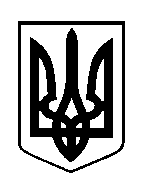 ШОСТКИНСЬКА РАЙОННА РАДАВОСЬМЕ  СКЛИКАННЯДЕСЯТА  СЕСІЯРІШЕННЯм.Шостка23 лютого 2022 рокуРозглянувши клопотання Шосткинської районної державної адміністрації щодо передачі майна (прапорів) спільної власності територіальних громад сіл, селищ, міст Шосткинського району у постійне користування Шосткинської районної державної адміністрації,  з метою забезпечення його ефективного використання та утримання в належному стані, керуючись частиною другою статті 43, частиною п’ятою статті 60 Закону України «Про місцеве самоврядування в Україні», районна рада ВИРІШИЛА: 1.Передати безоплатно, в установленому законом порядку, зі  спільної власності територіальних громад сіл, селищ, міст Шосткинського району у  постійне користування  Шосткинської районної державної адміністрації майно (два прапори),   інвентарний номер 11160001,  загальною вартістю 3200 грн. 2. Виконавчому апарату Шосткинської районної ради здійснити передачу зазначеного майна спільної  власності територіальних громад сіл, селищ, міст Шосткинського району у постійне користування Шосткинської районної державної адміністрації.3. Контроль за виконанням цього рішення покласти на постійну комісію районної ради з питань бюджету, фінансів, цін, планування та обліку і управління комунальною власністю. Голова                                                                                            В.СоколПро передачу  майна (прапорів)   спільної власності територіальних   громад  сіл,  селищ,    міст  Шосткинського району у постійне користування Шосткинської районної державної адміністрації